Design I ARTS 1311 2-dimensional F2F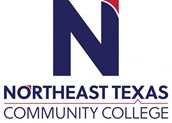 Course Syllabus: Fall 2020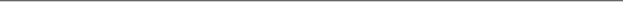 “Northeast Texas Community College exists to provide personal, dynamic learning experiences empowering students to succeed.”Instructor: Debbie StrongOffice: H123Phone: 903 434 8172Email: dstrong@ntcc.eduThis syllabus serves as the documentation for all course policies and requirements, assignments, and instructor/student responsibilities.Information relative to the delivery of the content contained in this syllabus is subject to change. Should that happen, the student will be notified.Course Description: An introduction to the fundamental terminology, concepts, theory, and application of two-dimensional design.Prerequisite(s): none.Student Learning Outcomes:Identify and apply the elements of art and principles of two-dimensional design. Measured by written terminology exam.Employ discipline specific vocabulary in the evaluation of two-dimensional design problems. Measured by completing a design notebook.Demonstrate creative skill in aesthetic problem solving within assigned parameters. Measured by creating a final acrylic painting project and an acrylic self-portrait on canvas.Demonstrate an appropriate level of professional practice, including safety, craft and presentation. Measured by the presentation of final and self-portrait acrylic paintings at end of semester and coordination with journalism club. Evaluation/Grading Policy: Your projects will be graded using the rubrics at the end of this syllabus. Your projects will be graded with seven days of the due date. That grade will be posted in the grade center in Blackboard and discussed with you in class.  You will get weekly feedback from the instructor and your classmates during class. The terminology exam is multiple choice.You will receive a midterm grade posted in Blackboard in your MyGrades and in the Eagle portal. The rubric results from your portfolio and traits such as timeliness, neatness, creativity, and attendance combine for a final grade in Design I. Your final grade will be posted in the Eagle portal and discussed with you individually in class.Required Instructional Materials: There is no textbook for design I class, but you must purchase the design kit from the NTCC bookstore that has the handouts you must have for this class.  You must have these supplies when you come to the second class. You can use the same supplies for your drawing class in this design class. The kit contains the following supplies:SUPPLY LISTGo to the college bookstore to purchase the Design I kit that has all the needed supplies.*18 x 24 canvas (your choice of manufacturer - must be a gallery wrap or back- stapled canvas)*Liquitex Basics acrylic paint, 4 oz tubes - black, white, blue, red, yellowIf you want your self-portrait a different color than blue, red, or yellow, you will need to buy that acrylic paint, too.Plastic palette with lid. Or you can use plastic wrap and a small sponge to keep your acrylic paint wet for a short time.*Assorted brush set: (round and flat) & (large and small) suitable for acrylic painting*1" binder with plastic sleeve on front to hold your design cover20 sheet protectors*Marker set - do not buy the washable type - any inexpensive set with colors you like will do*colored pencil set (your choice of set) Prismacolor is the best, but not necessary.*drawing pencils (your choice)*Kneaded eraser*Pencil sharpener*Something to store your supplies inPrinted design handouts Publisher:	none						ISBN Number: noneOptional Instructional Materials: noneMinimum Technology Requirements: some Adobe Photoshop skills will be used in class.  Computers are in the art lab, but you may use your own laptop, if you already have an Adobe account.Required Computer Literacy Skills: MS Word processing skills, email skillsCourse Structure and Overview: Major course assignments/requirements are:design notebook with all exercises completed, graded by rubricself- portrait on canvas, graded by rubric; andfinal project on canvas, graded by rubricCommunications: Turnaround time for email responses is 24 hours.NTCC email is the official form of communication used by the college.We will set up a Remind text messaging group the first day of class.Institutional/Course Policy:More than two absences are detrimental to your final grade, and you may lose a complete letter grade.  More than four absences will result in a drop from the course or a failing grade. You must be punctual and attend class regularly. If you are marked late three times, that is equal to one absence.  I will warn you in person.  That means if you are late coming back from lunch, leave early, or show up late to class, you are marked late. November 17, 2020 is the last day to withdraw with a “W”.Late assignments are not accepted.  You must work within the deadlines set for each project.  I will work with you to make sure this gets done.  I will give you personal reminders in the face-to-face class as to when a project is due.Wear comfortable clothing and shoes that are appropriate to working with equipment and supplies in the art lab. Floors may be wet and slippery.Cell phone use:  Turn volume off on cell phones when in the classroom. Step outside if you must talk on the phone.  One ear bud at a time if you want to listen to your own music.  No texting unless it is an emergency.Label your supplies and have them with you every Wednesday for class.  You can leave them in the art lab.If you use a classroom tool, clean & sanitize it, and return it to the correct storage area.You must sanitize your table and chair upon beginning the class and upon leaving the classroom at the end of class. You must sanitize any class supplies you use in the classroom upon receiving them and upon returning them.You must maintain six feet of social distancing and wear a mask as much as possible when in the art lab.  Wash your hands frequently, and sanitize your hands when entering and leaving the art lab.Alternate Operations During Campus Closure and/or Alternate Course Delivery RequirementsIn the event of an emergency or announced campus closure due to a natural disaster or pandemic, it may be necessary for Northeast Texas Community College to move to altered operations. During this time, Northeast Texas Community College may opt to continue delivery of instruction through methods that include, but are not limited to, online through the Blackboard Learning Management System, online conferencing, email messaging, and/or an alternate schedule.  It is the responsibility of the student to monitor NTCC’s website (http://www.ntcc.edu/) for instructions about continuing courses remotely, Blackboard for each class for course-specific communication, and NTCC email for important general information.Additionally, there may be instances where a course may not be able to be continued in the same delivery format as it originates (face-to-face, fully online, live remote, or hybrid).  Should this be the case, every effort will be made to continue instruction in an alternative delivery format.  Students will be informed of any changes of this nature through email messaging and/or the Blackboard course site.NTCC Academic Honesty/Ethics Statement:NTCC upholds the highest standards of academic integrity. The college expects all students to engage in their academic pursuits in an honest manner that is beyond reproach using their intellect and resources designated as allowable by the course instructor. Students are responsible for addressing questions about allowable resources with the course instructor. Academic dishonesty such as cheating, plagiarism, and collusion is unacceptable and may result in disciplinary action. This course will follow the NTCC Academic Honesty and Academic Ethics policies stated in the Student Handbook.  Refer to the student handbook for more information on these subjects.ADA Statement:It is the policy of NTCC to provide reasonable accommodations for qualified individuals who are students with disabilities. This College will adhere to all applicable federal, state, and local laws, regulations, and guidelines with respect to providing reasonable accommodations as required to afford equal educational opportunity. It is the student’s responsibility to request accommodations. An appointment can be made with the Academic Advisor/Coordinator of Special Populations located in Student Services and can be reached at 903-434-8264. For more information and to obtain a copy of the Request for Accommodations, please refer to the special populations page on the NTCC website.  Family Educational Rights and Privacy Act (FERPA):The Family Educational Rights and Privacy Act (FERPA) is a federal law that protects the privacy of student education records. The law applies to all schools that receive funds under an applicable program of the U.S. Department of Education. FERPA gives parents certain rights with respect to their children’s educational records. These rights transfer to the student when he or she attends a school beyond the high school level. Students to whom the rights have transferred are considered “eligible students.” In essence, a parent has no legal right to obtain information concerning the child’s college records without the written consent of the student. In compliance with FERPA, information classified as “directory information” may be released to the general public without the written consent of the student unless the student makes a request in writing. Directory information is defined as: the student’s name, permanent address and/or local address, telephone listing, dates of attendance, most recent previous education institution attended, other information including major, field of study, degrees, awards received, and participation in officially recognized activities/sports.Tentative Course Timeline (*note* instructor reserves the right to make adjustments to this timeline at any point in the term): Design I Fall 2020 CalendarWednesdays, 930-220 in HUM 126 art labAug 26-first class - review syllabus, rubrics, and supply list; overview of design elements and principles.Sep 2 - Complete line, color handouts. Create color wheel. Critique.Sep 9 - Complete shape, space handouts. Perspective exercise on newsprint. Critique.  Take selfie for self-portrait or have someone take it of you.Sep 16 - Complete value handout. Start acrylic self-portrait on 18x24 canvas. Have value study done in acrylic on scrap illustration board before applying paint to board. Critique. Sep 23- Complete form handout. Continue work self-portrait.Sep 30 - Complete texture handout.  Self-portrait should be closed to finished.Oct 7 -. Complete emphasis and contrast handouts. Check of work completed (portfolio) and design notebook review.Oct 14 - Complete movement, unity, and rhythm handouts. Critique. Oct 21 - Complete pattern handout. What is your final acrylic painting?  You should start it now.Have three thumbnails approved before applying acrylics to canvas. This painting must be done in class.  Coordinate with a journalism student for subject matter for Lagniappe magazine, the NTCC magazine.Oct 28 - Complete balance handout. The design notebook must be completely finished and ready for grading. Critique.Nov 4 - critiques of ongoing work.  Continue work on portfolio.Nov 11 - all work should be near completion. Critique. Review of design terminology in preparation for terminology exam.  Nov 17 is the final day to withdraw with a “W”.Nov 18 -. written terminology exam in class. Continue to complete all assignments per rubrics, if applicable.   Did you get published in the NTCC newspaper or will you be published in the magazine?Nov 25- NO CLASS - Thanksgiving break Dec 2- Critique of mandala, self-portrait and final canvas. All work, including design notebook, must be turned in by the end of class.  Dec 9 - No written final exam, but we will have a brief, mandatory “show and tell of mandala, self-portrait and final canvas” during regular class time.  We will then clean up and take all artwork and supplies home.  Design notebooks will be returned with final grade sheet.The calendar is a guide, and the instructor may change dates and/or assignments as necessary.Notable College DatesAppendix A Standard Grading Rubric for Art Studio CoursesSTANDARD GRADING RUBRIC FOR ART STUDIO COURSESExcellent Work (A) (90 - 100%)Class Work: student demonstrates outstanding skill, discernment and understanding of visual principlesin accomplishing his or her work. The quality of work is excellent, and it is integrated with exceptionalcreativity.Participation: student demonstrates through discussion, critique, and studio interaction outstandingability to discuss and assess work, communicating how visual elements and strategies are used. Thestudent demonstrates extensive use and understanding of concepts and terminology used in thediscipline.Homework: In the case of studio assigned homework (activity) the student completes the assignment inall aspects and creatively exploits possibilities within open-ended assignments. The work demonstratesskill, good judgment, and application of principles. In the case of written assignments, oralpresentations, and research, the work/presentation/document, presents sound research and is wellwritten and well presented.Better Than Average Work (B) (80 - 89%)Class Work: student demonstrates moderate skill, discernment and understanding of visual principles inaccomplishing his or her work. The quality of work is good, and it is integrated with some creativity.Participation: student demonstrates through discussion, critique, and studio interaction a solid ability todiscuss and assess work; communicating how visual elements and strategies are used. The studentdemonstrates competent use and understanding of concepts and terminology used in the discipline.Homework: In the case of studio assigned homework (activity) the student completes the assignmentand fulfills more than minimal requirements. The work demonstrates some skill, judgment, andapplication of principles. In the case of written assignments, oral presentations, and research, thework/presentation/document, presents research and are reasonably well written and suitablypresented.Average Work (C) (70 - 79%)Class Work: Student demonstrates average skill, discernment and understanding of visual principles inaccomplishing his or her work. The quality of work is modest, and it is moderately integrated.Participation: student demonstrates through discussion, critique, and studio interaction an averageability to discuss and assess work, communicating how visual elements and strategies are used. Thoughthe discussion and assessment of work is substantially complete, the communication of some visualelements and strategies is incomplete or missing. The student demonstrates a superficial rather thanthorough understanding of concepts and terminology used in the discipline.Homework: In the case of studio assigned homework (activity) the student completes most of theassignment and fulfills the minimum requirements. The work demonstrates modest skill, somejudgment, and in parts, application of principles. In the case of written assignments, oral presentations,and research, the student makes a modest effort as evidenced by a satisfactory presentation/document.Research may be incomplete, or lacking in organization.Below Average (D) (60 – 69%)Class Work: Student demonstrates lack of skill, discernment and understanding of visual principles inaccomplishing his or her work. The quality of work submitted is less than acceptable, and it is poorlyintegrated.Participation: student demonstrates through discussion, critique, and studio interaction a limited abilityto discuss and assess work, while communicating at a minimal or perfunctory level how the visualelements and strategies are used. Poor effort is made to relate an understanding of the art concepts andterminology used in the discipline.STANDARD GRADING RUBRIC FOR ART STUDIO COURSESHomework: In the case of studio assigned homework (activity) the student does not complete theassignment and fulfills only minimal requirements or submits work late. The work demonstrates lack ofskill, weak judgment, and little application of principles. In the case of written assignments, oralpresentations, and research, the work/presentation/ document, presents faulty or negligible researchand is not well written and/or presented.Failing (F) (40 – 59%)Class Work: Student fails to demonstrate skill or understanding of the issues involved. Quality of worksubmitted is insufficient, and poorly integrated.Participation: In discussion, critique, and studio interaction, the student states an opinion vaguely ordoes not assess the work and shows little to no evidence of an understanding of how visual elementsand strategies are used. No effort is made to relate an understanding of concepts and terminology usedin the discipline.Homework: In the case of studio assigned home work (activity) the student does not complete theassignment and does not fulfill requirements. In the case of written assignments, oral presentations, andresearch, the work /presentation/ document, presents faulty or negligible research and is not wellwritten and/or presented.Appendix B Rubric for Self-Portrait in AcrylicsRubricSelf-portrait in acrylic on illustration boardOffice HoursMondayTuesdayWednesdayThursdayFridayOnlineOffice HoursEmail me for an appointmentFall Semester Payment due for Fall classes 08/14/2020 First day of Fall classes 08/24/2020 Late registration ends 08/28/2020 Fall graduation application opens 09/01/2020 Labor Day holiday 09/07/2020 Last day to withdraw from 1st 5-week course 09/17/2020 Priority deadline for Spring financial aid 10/01/2020 Last day to withdraw from 1st 8-week course 10/06/2020 Deadline for Fall Loan applications 10/15/2020 Fall graduation application deadline 10/15/2020 Last day to withdraw from 2nd 5-week course 10/22/2020 Last day to withdraw from full semester course 11/17/2020Last day to withdraw from a 3rd 5-week course 11/24/2020Last day to withdraw from a 2nd 8-week course 11/24/2020 Thanksgiving break 11/25/2020 -   11/27/2020 Final exams 12/04/2020 -   12/10/2020 Fall graduation 12/11/2020 December Intersession Payment due for Dec Intersession classes At time of   registration First day of Dec Intersession classes 12/10/2020 Last day to withdraw with a grade of W 01/01/2021 Final Exams/Last class day 01/08/2021SKILLPOINTS POSSIBLEPOINTS EARNEDCOMMENTSCreated a neat and smooth –edged self-portrait with acrylics on illustration board with minimal visible brushstrokes.30Used an image of self with a range of values to print, then transfer.15Created a value scale with enough contrast to separate the shapes in the self-portrait15Created a monochromatic self-portrait using tints and shades and one pure color.15Self-portrait is painted neatly and smoothly with no white showing from the background illustration board15Created an appropriate background for the self-portrait.  Used light against dark as needed.10100